    Homework 12/4/17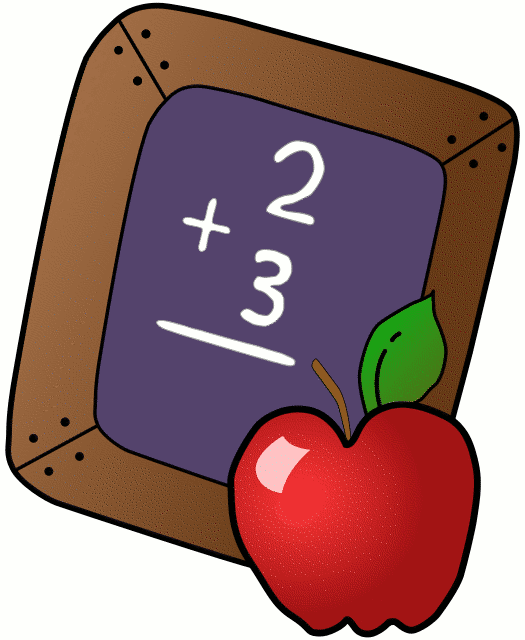 		          Mrs. Radcliffe’s 2nd GradeName_____________		Weekly Behavior Log             Parent/Teacher Communication: ___________________________________________________________________________________ __________________________________________________________Parent Signature:_________________________________MondayTuesdayWednesdayThursdayMathCompletePg. 103Complete pg. 104Complete pg. 105Complete pg. 106Language ArtsComplete Pg. 47CompletePg. 48CompletePg. 49ReligionScripture verse. Test 12/15- studySpanish5 A easier due tomorrow 5B due next weekProjects/OtherDecember Kindness  CalendarHow was my behavior today?Mon.Tues.Wed.Thurs.Fri.OutstandingGreat JobGood DayReady TO LearnThink About ItTeacher’s ChoiceParent Contact